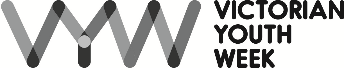 Entry Form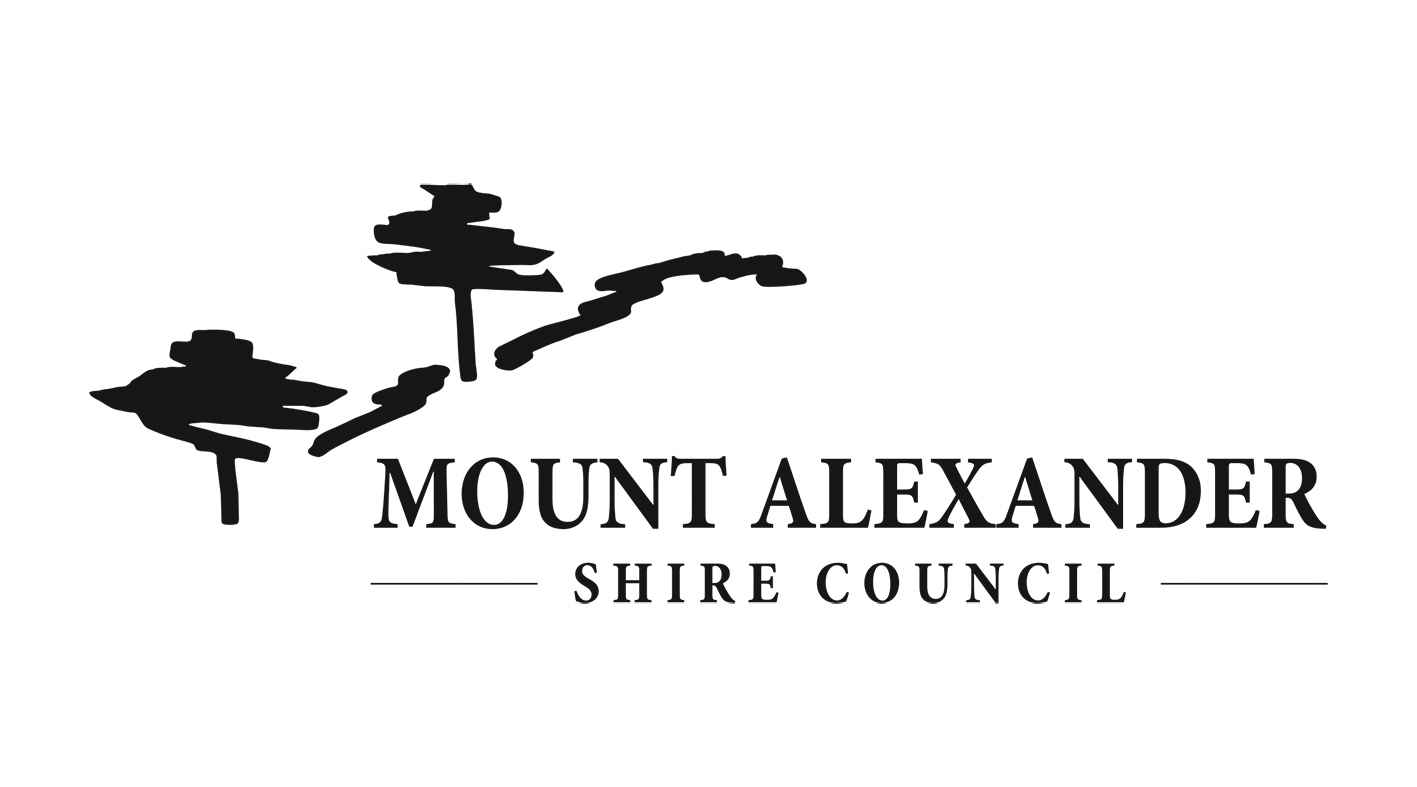 Pop-up Art Café 2021WHAT IS THE POP-UP ART CAFE?The Pop-up Art Café is being run by Council’s Youth Advisory Group as part of Victorian Youth Week to promote and support young local artist. A youth art exhibition will be opened from 29 June – 9 July 2021. The exhibition will be launched on 29 June along with a pop-up youth run café. GUIDELINES FOR ARTEligibilityTo enter you must be:Age 12-25 yearsLive, work, study or recreate in Mount Alexander ShireOnly one piece of art can be submitted per person.Submission DeadlineEntries must be submitted by 22 June 2021.Type of artwork2D artwork that can be hung. Could be a painting, drawing, photography, print etc.Must be your own workMaximum size is A1 (59.4cm x 84.1cm)InstallationYour artwork must be ready to be hung, so must be framed or mounted with hanging mechanism.ConsentIf you are entering a photograph you must have the consent of the subject in the photo.ARTIST PAYMENTArtist will be provided with a small payment for their participation.SELECTION CRITERIAThere are a limited amount of places in the exhibition. Selection will be based on:Artistic and creative excellenceTechnical difficultyChallenging use of materialsImaginative qualityOriginalityCompatibility with the spaceDESCISION MAKINGThe selection panel will comprise of representatives from Mount Alexander Shire’s Youth Advisory Group. All applicants will be advised of the outcome of their submission.HOW TO ENTER?Email your Entry Form to youth@mountalexander.vic.gov.au along with a photo of your artwork.For more information on the Pop-up Art Café or for help with submitting your Entry Form, contact Shannon Lacy on 5471 100 or youth@mountalexander.vic.gov.au ENTRY DETAILSARTWORK TITLE: ………………………………………………………………………………………………………DESCRIPTION: (Optional. This will be displayed with your artwork. 100 words max.)i.e. materials used, concept, meaning, inspiration.……………………………………………………………………………………………………………………….……………………………………………………………………………………………………………………….……………………………………………………………………………………………………………………….MEDIUM:……………………………………………………………………………………ARTISTNAME: ………………………………………………………………………………………………………….                                                                                                     AGE: ………………….       TOWN: 	CONTACT PHONE NO: ……………………………………………………CONTACT EMAIL: 	                                                                                                    Do you want your name displayed with your artwork? Yes         NoDo you want to offer your artwork for sale during the exhibition?Yes          NoIf yes, how much would you like to sell your artwork for?……………………………….